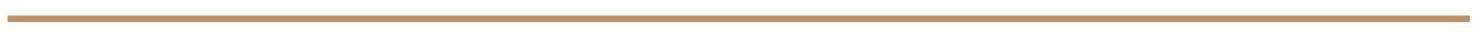 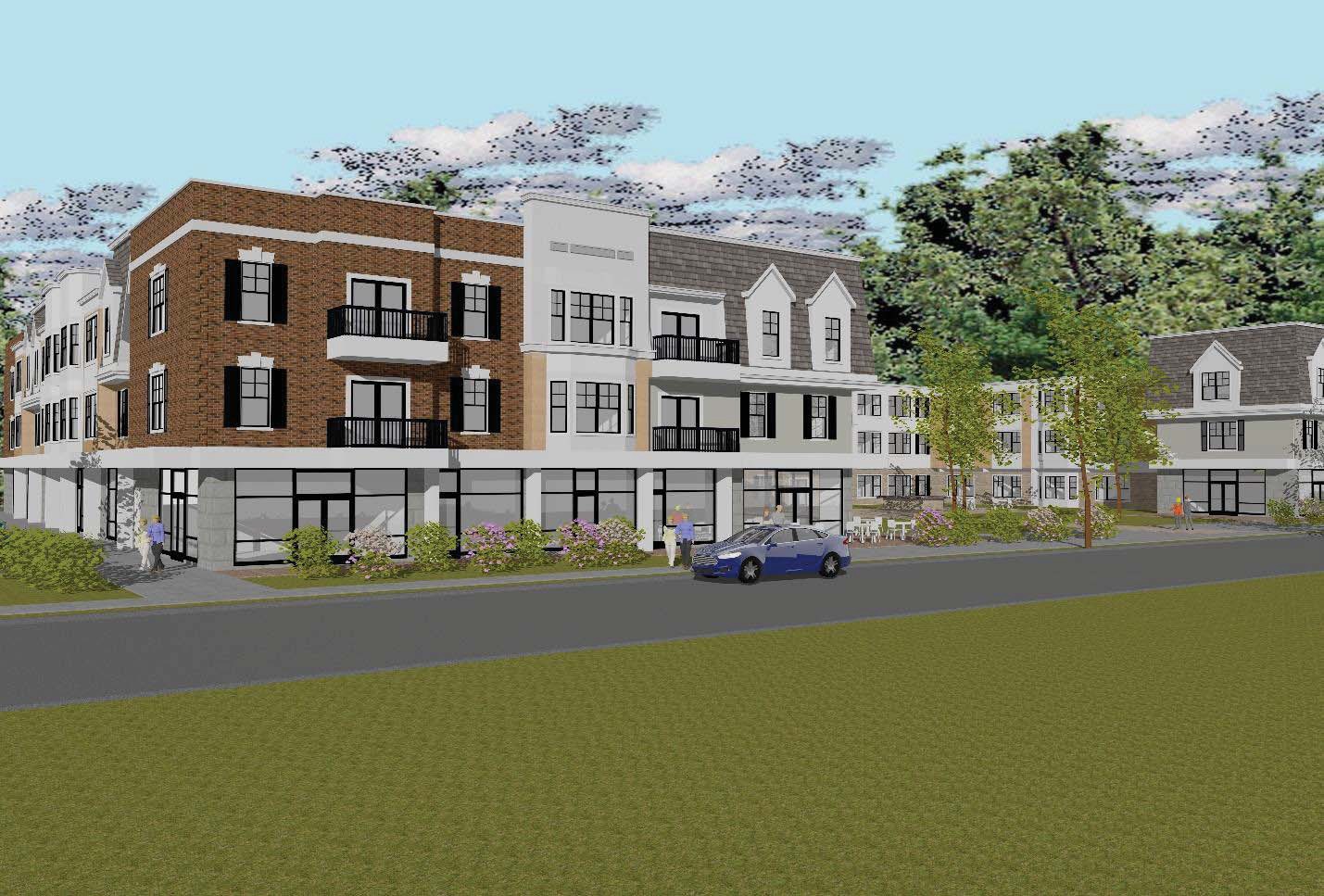 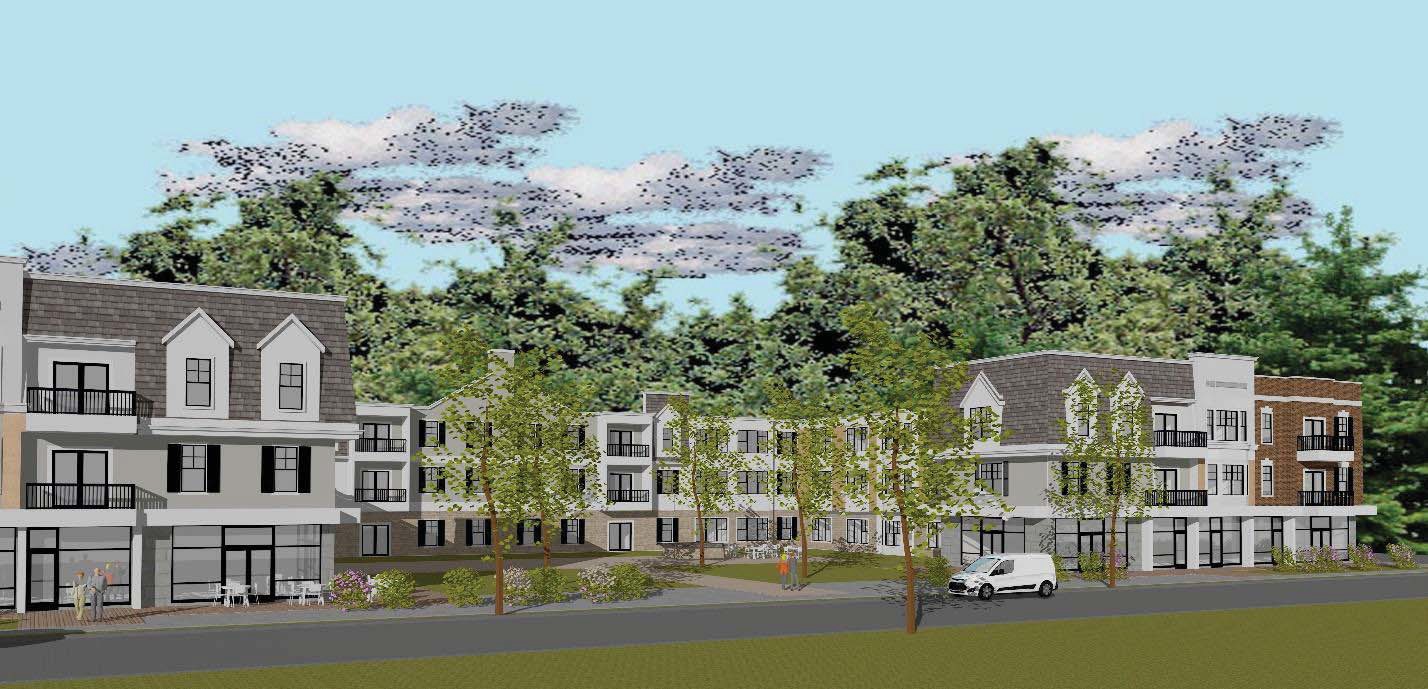 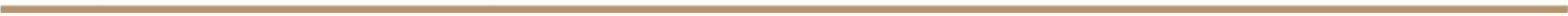 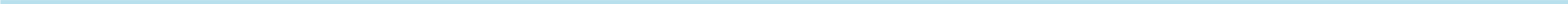 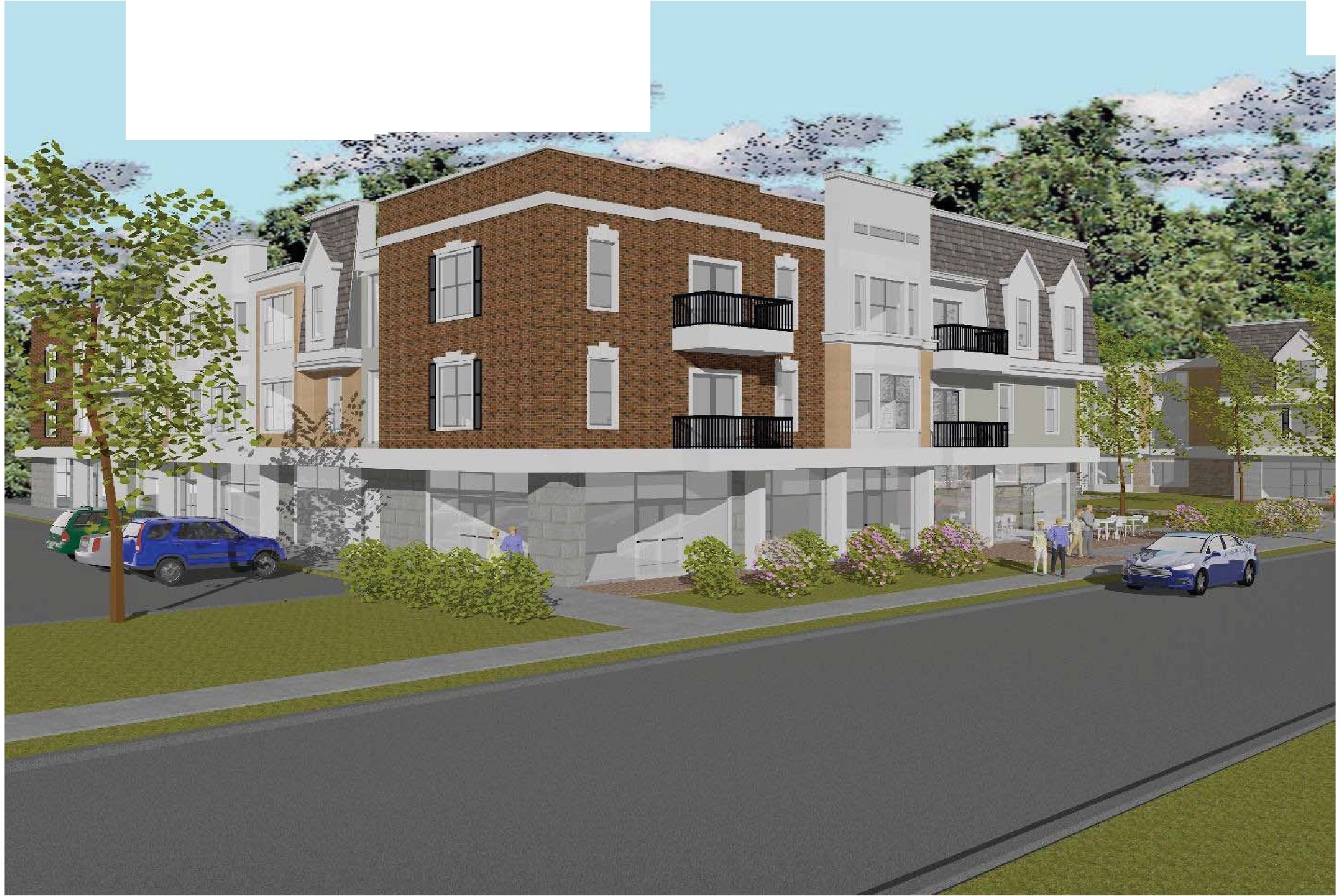 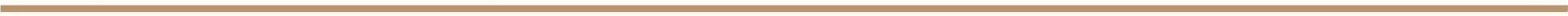 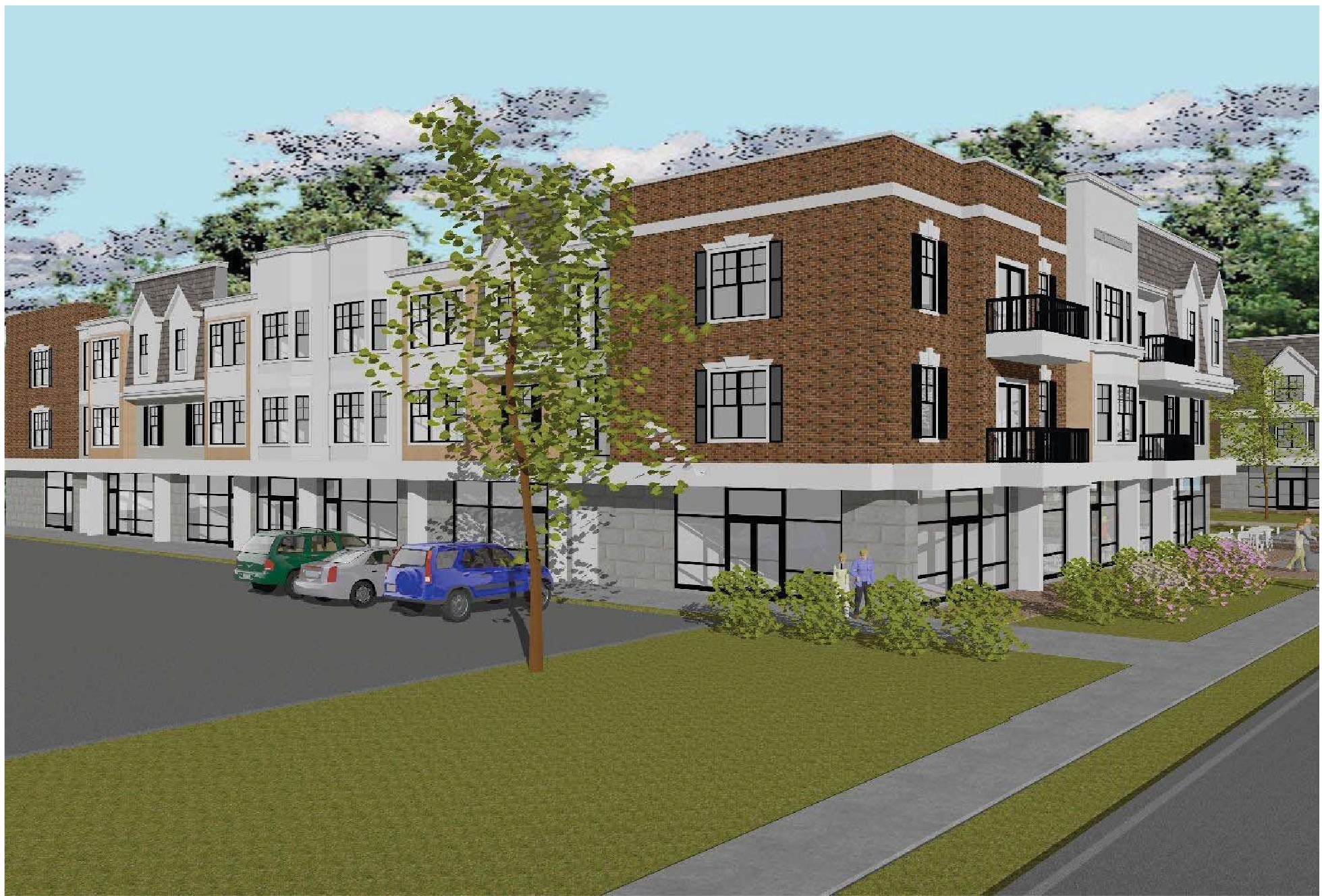 296'-0"COMMERCIAL 1,100 SQ. FT.STUDIOAREA = 490 SFAREA = 1080 SFHWHAREA = 740 SFHWHAREA = 1080 SFHWHHWH AREA = 1080 SFHWHAREA = 740 SFHWH AREA = 1080 SFAREA = 490 SFHWHAREA = 1080 SFC O  R  R  I  D  O  RCOMMERCIAL 1,300 SQ. FT.UTILITY/ STORAGEELEV. LOBBYBUSINESS OFFICE 610 SQ. FT.1 BEDROOM MODELAREA = 740 SFHWH  STUDIO MODELAREA = 490 SFAREA = 1080 SFHWHHWHAREA = 1080 SFHWH1 BRAREA = 740 SF1 BRAREA = 740 SFHWHAREA = 590 SFUTILITY/ STORAGEELEV. LOBBYAREA = 740 SFAREA = 590 SFLOBBY160'-0" CLEAR WIDTHAREA = 490 SFLOBBYCOMMERCIAL 1,300 SQ. FT.L O B B YFITNESS AREATENANT CONFERENCE ROOMCOFFEE/ RESTAURANT 1,900 SQ. FT.88'-2"20'-10"C O U R T Y A R DF A C E S     S U T T O N P L A C E20'-10"AREA = 490 SFAREA = 490 SFAREA = 490 SFTSC CORPORATE OFFICES (NORTH) 1,900 SQ.FT.88'-2"PROJECT DATAAREA = 590 SFAREA = 740 SFL O B B YF I R S T	F L O O R	P L A NN  SCALE: 3/32" = 1'-0"TABULATIONS- FIRST FLOOR104 DWELLING UNITS- 135 BEDROOMS36,500 SQ. FT. COVERAGETABULATIONS- TOTAL PROJECT0  2   4   6   8   10	20GRAPHIC SCALESTUDIOUNIT TYPEQUANTITY 10PCT. OF TOTAL 42%STUDIOUNIT TYPEQUANTITY 42PCT. OF TOTAL 40% +BEDROOM 1 BATH	7BEDROOMS 2 BATHS	729%29%BEDROOM 1 BATH	31BEDROOMS 2 BATHS	3130%30%ALSO:TENANT CONFERENCE ROOM         590 SQ, FT, FITNESS AREA	1,360 SQ. FT.TOTAL COMMERCIAL (RETAIL) AREA = 7,500 SQ. FT.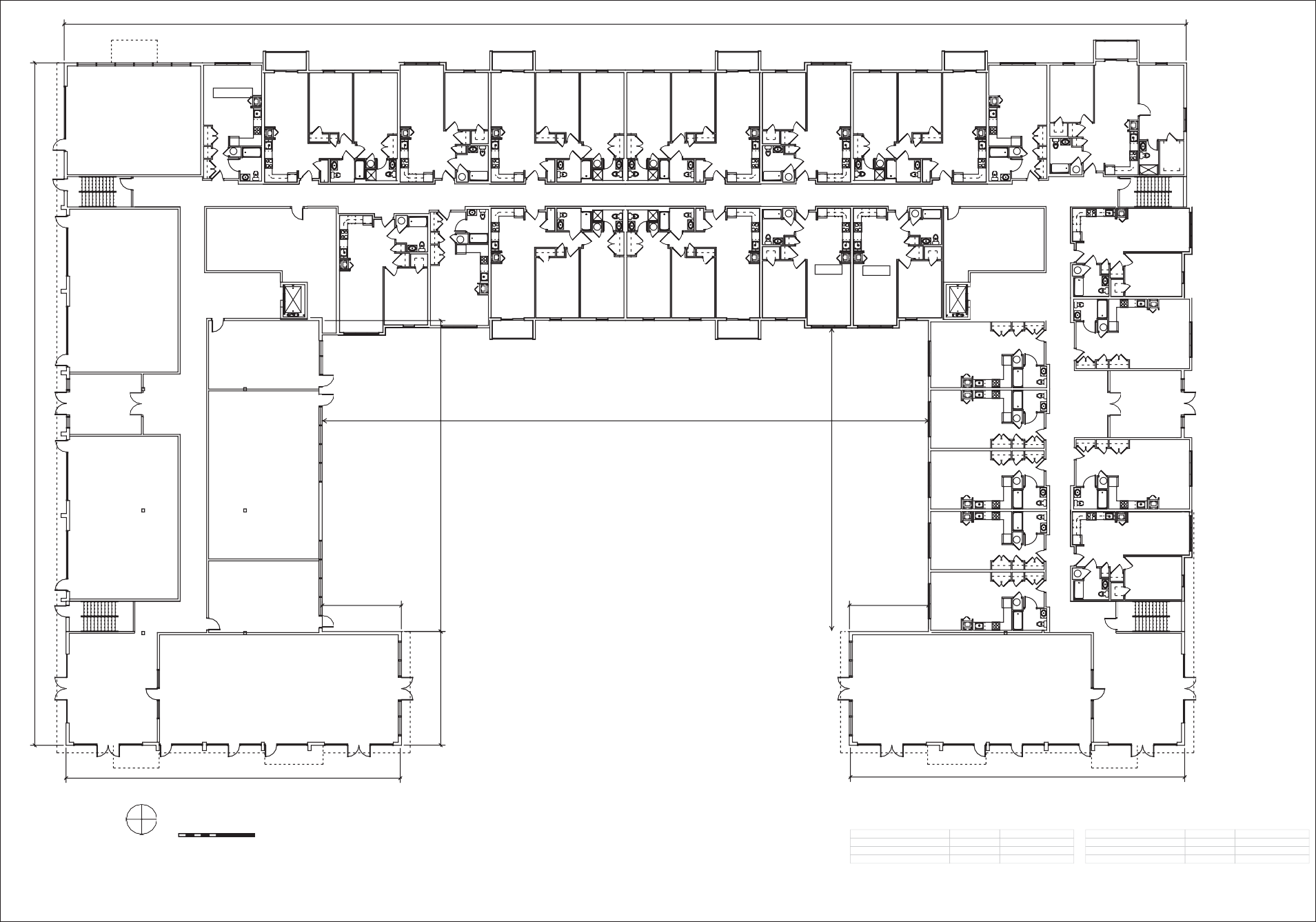 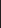 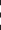 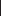 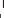 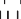 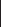 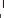 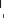 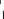 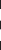 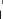 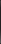 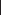 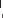 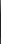 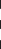 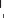 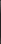 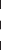 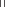 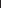 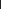 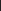 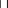 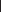 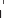 296'-0"2 BRAREA = 1080 SFSTUDIOAREA = 490 SF2 BRAREA = 1080 SFBRAREA = 740 SF2 BRAREA = 1080 SF2 BRAREA = 1080 SF1 BRAREA = 740 SF2 BRAREA = 1080 SFSTUDIOBRAREA = 1080 SFHWHHWHHWHHWHHWH HWHHWH HWHHWHHWHHWHHWH1 BRAREA = 740 SFUTILITY/ STORAGEHWHHWHUTILITY/ STORAGE1 BRAREA = 740 SFELEV. LOBBY1 BRAREA = 740 SF1 BRAREA = 740 SF2 BRAREA = 1080 SF2 BRAREA = 1080 SF1 BRAREA = 740 SF1 BRAREA = 740 SFELEV. LOBBYTENANT LOCKER & STORAGE	TENANT LOCKER & STORAGE1 BR1 BRAREA = 740 SF	AREA = 740 SFSTUDIO	STUDIOSTUDIOAREA = 590 SFAREA = 590 SFSTUDIOAREA = 490 SF	AREA = 490 SFSTUDIOSTUDIOAREA = 490 SFSTUDIOAREA = 490 SFSTUDIOAREA = 490 SF	AREA = 490 SFSTUDIOSTUDIO1 BRAREA = 740 SFAREA = 490 SFAREA = 490 SF1 BRAREA = 740 SFSTUDIO	STUDIOAREA = 490 SF20'-10"20'-10"AREA = 490 SFHWH	HWHHWH	HWH2 BRAREA = 1080 SFSTUDIOAREA = 490 SFAREA = 1080 SF2 BR2 BRAREA = 1080 SFSTUDIOAREA = 490 SF2 BRAREA = 1080 SF88'-2"F A C E S     S U T T O N   P L A C E88'-2" TYPICAL FLOOR PLAN- SECOND TO THIRD FLOORS SCALE: 3/32" = 1'-0"0  2   4   6   8   10	20GRAPHIC SCALEDWELLING UNIT TABULATIONS PER FLOORUNIT TYPE		QUANTITY		PCT. OF TOTAL STUDIO	16		40%BEDROOM 1 BATH	12	30%BEDROOMS 2 BATHS     12	30%DATE     JUNE 7 2021 SCALE AS NOTED DRAWN      JC/AIA CHECKED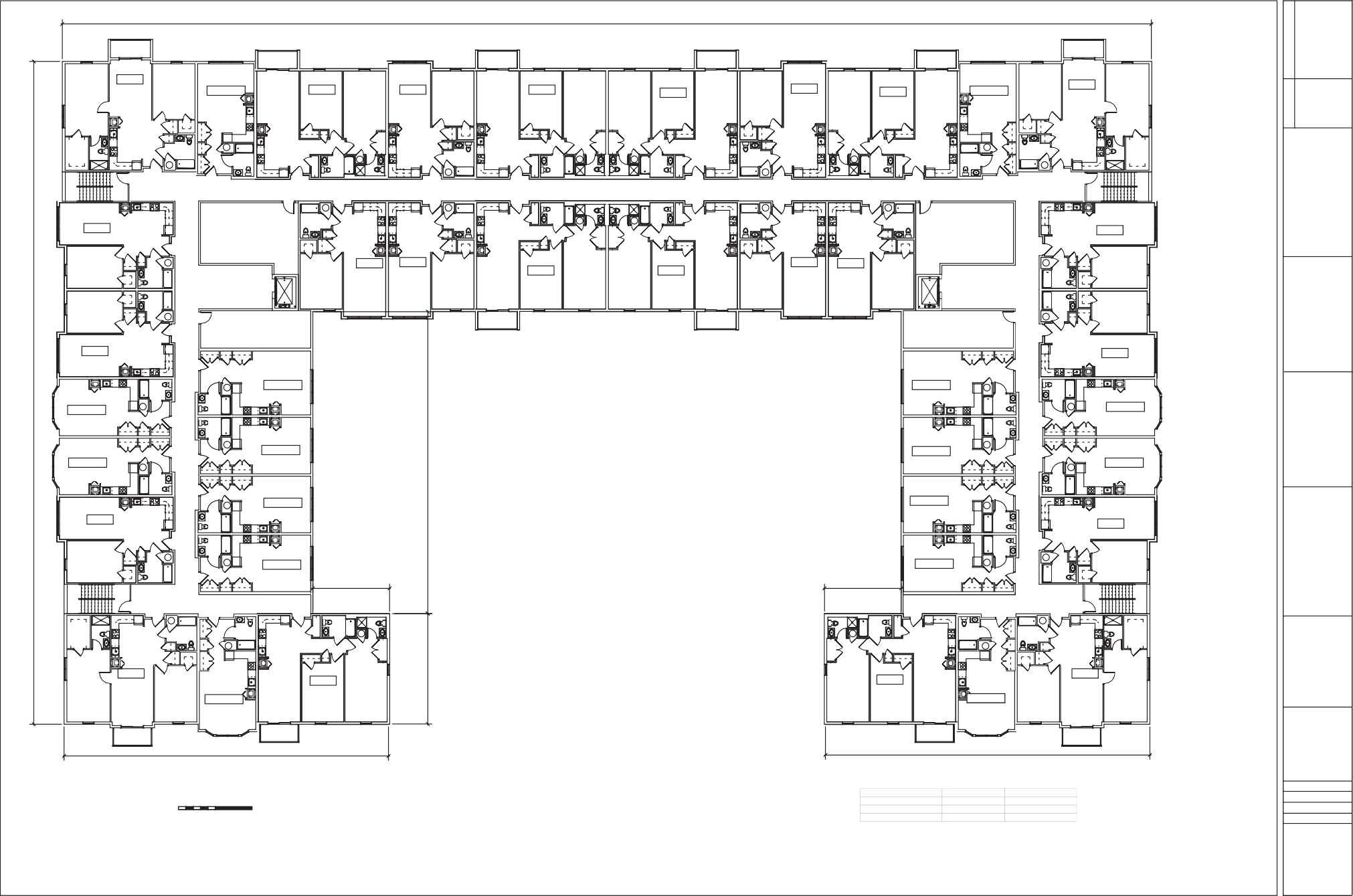 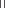 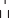 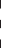 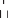 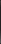 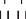 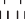 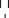 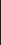 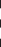 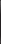 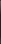 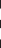 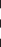 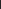 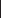 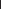 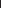 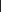 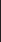 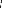 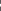 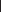 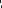 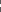 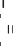 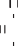 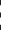 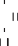 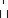 F A C E S E A S T   B R O A D W A Y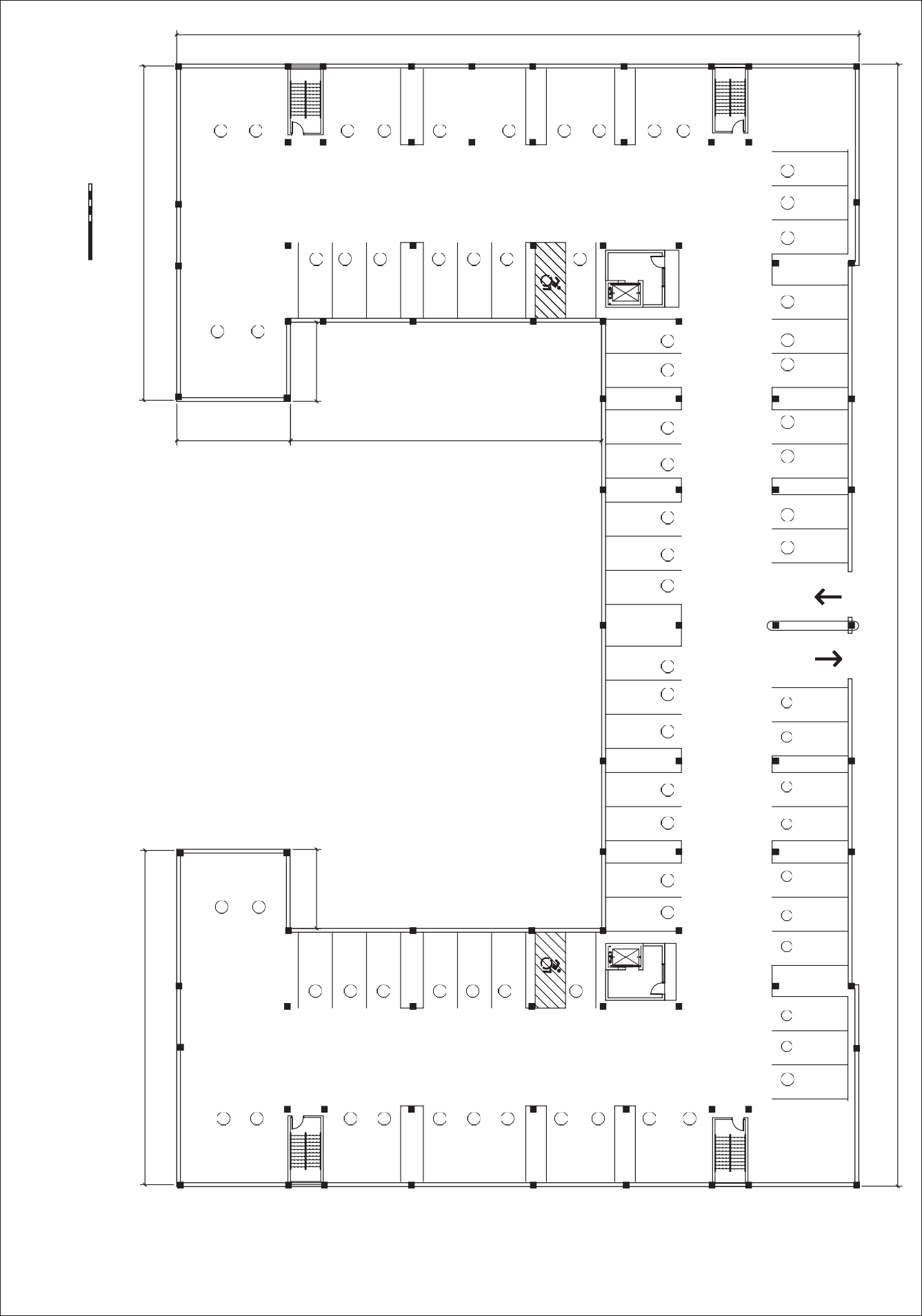 180'-0"P A R K I N G30'-0"	82'-0"P A R K I N GALUM. BALCONY RAIL BLACK FINISHMETAL MASONRY CAPFACE BRICK PARAPET ARCH. PRECAST TRIMFINISHED WOOD SHUTTERSARCH. PRECAST KEYSTONE3RD FL.FACE BRICK WITH QUOIN CORNER2ND FL.ALUM. FACED CANOPYALUM. GLAZED STOREFRONTSIMULATED LIMESTONE1ST FL.SYNTHETIC STUCCO SMOOTHFINISHFORMED METAL TRIM MANSARD SHINGLESHARDIE PANEL W/ HARDIE TRIMSYNTHETIC STUCCO COARSE TEXTURESYNTHETIC STUCCO SMOOTHFINISHSTONE VENEER E A S T E L E V A T I O N - F A C E S    S U T T O N   P L A C ESCALE: 3/32" = 1'-0"0  2   4   6   8   10	20GRAPHIC SCALEELEVATION SET BACK IN COURTYARDMETAL MASONRY CAPFACE BRICK PARAPET ARCH. PRECAST TRIMFACE BRICK WITH QUOIN CORNERARCH. PRECAST KEYSTONEFINISHED WOOD SHUTTERSALUM. FACED CANOPYALUM. GLAZED STOREFRONTSIMULATED LIMESTONE3RD FL. 2ND FL.1ST FL.FORMED METAL TRIM MANSARD SHINGLESHARDIE PANEL W/ HARDIE TRIMHARDIE RAISED PANEL TRIMHARDIE PANEL- SMOOTH FINISH AT BAY WINDOWS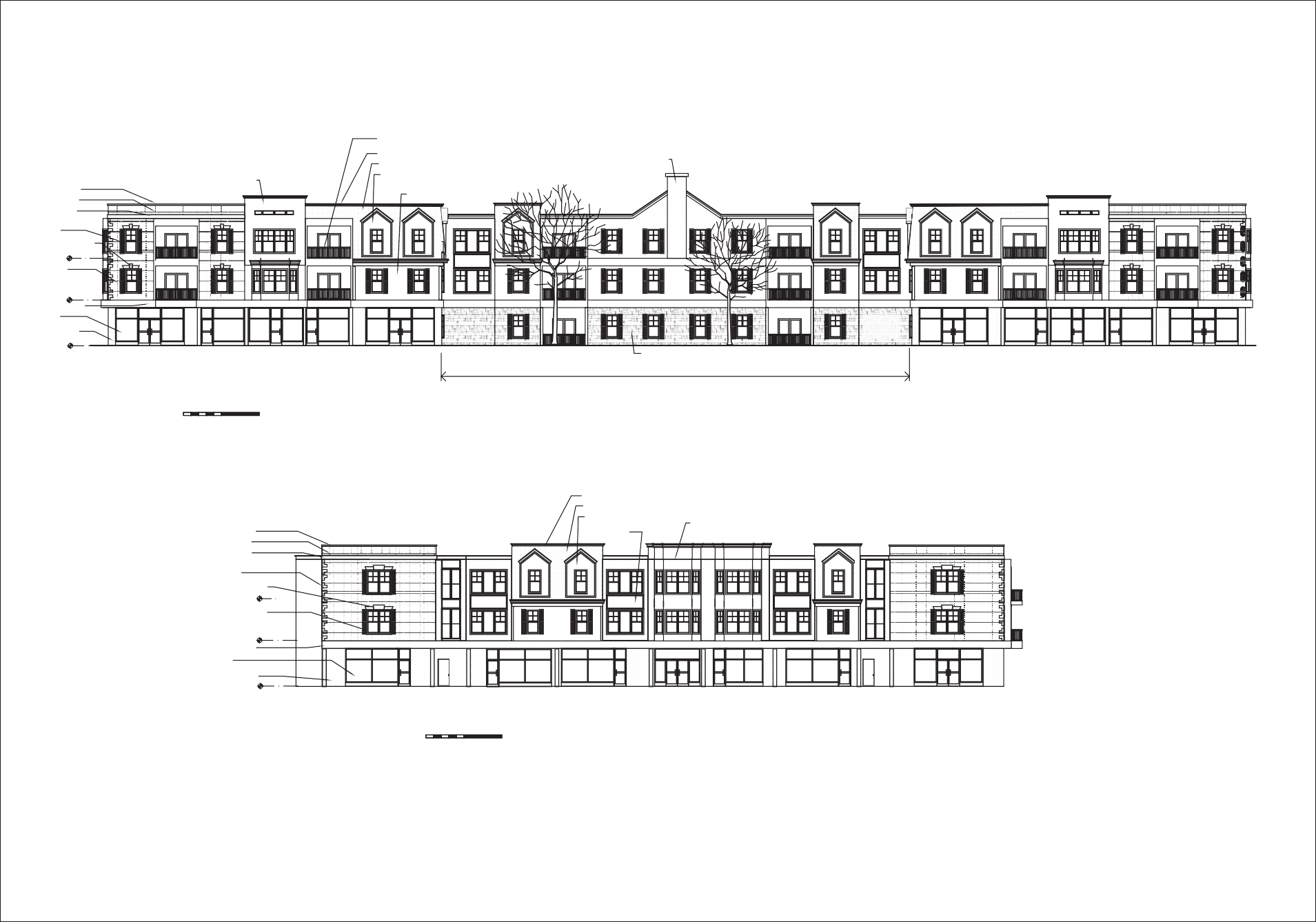  S O U T H E L E V A T I O N - F A C E S   E. B R O A D W A YSCALE: 3/32" = 1'-0"0  2   4   6   8   10	20GRAPHIC SCALEMETAL MASONRY CAP FACE BRICK PARAPETARCH. PRECAST TRIMFACE BRICK WITH QUOIN CORNERARCH. PRECAST KEYSTONE3RD FL. FINISHED WOOD SHUTTERS2ND FL.SIMULATED LIMESTONE1ST FL.SYNTHETIC STUCCO SMOOTH FINISHALUM. BALCONY RAIL BLACK FINISHFORMED METAL TRIM MANSARD SHINGLESHARDIE PANEL W/ HARDIE TRIMSYNTHETIC STUCCO COARSE TEXTURESYNTHETIC STUCCO SMOOTH FINISHGARAGE. W E S T E L E V A T I O N	SCALE: 3/32" = 1'-0"0  2   4   6   8   10	20GRAPHIC SCALEHARDIE RAISED PANEL W/ HARDIE TRIMG A R A G E E N T R A N C EHARDIE PANEL W/ HARDIE TRIMFORMED METAL TRIM MANSARD SHINGLESMETAL MASONRY CAP	HARDIE PANEL-SMOOTH FINISH ATFACE BRICK PARAPET ARCH. PRECAST TRIMFACE BRICK WITH QUOIN CORNER3RD FL.      ARCH. PRECAST KEYSTONE FINISHED WOOD SHUTTERS2ND FL.ALUM. FACED CANOPYBAY WINDOWS1ST FL.ALUM. GLAZED STOREFRONTSIMULATED LIMESTONE N O R T H   E L E V A T I O N  SCALE: 3/32" = 1'-0"0  2   4   6   8   10	20GRAPHIC SCALE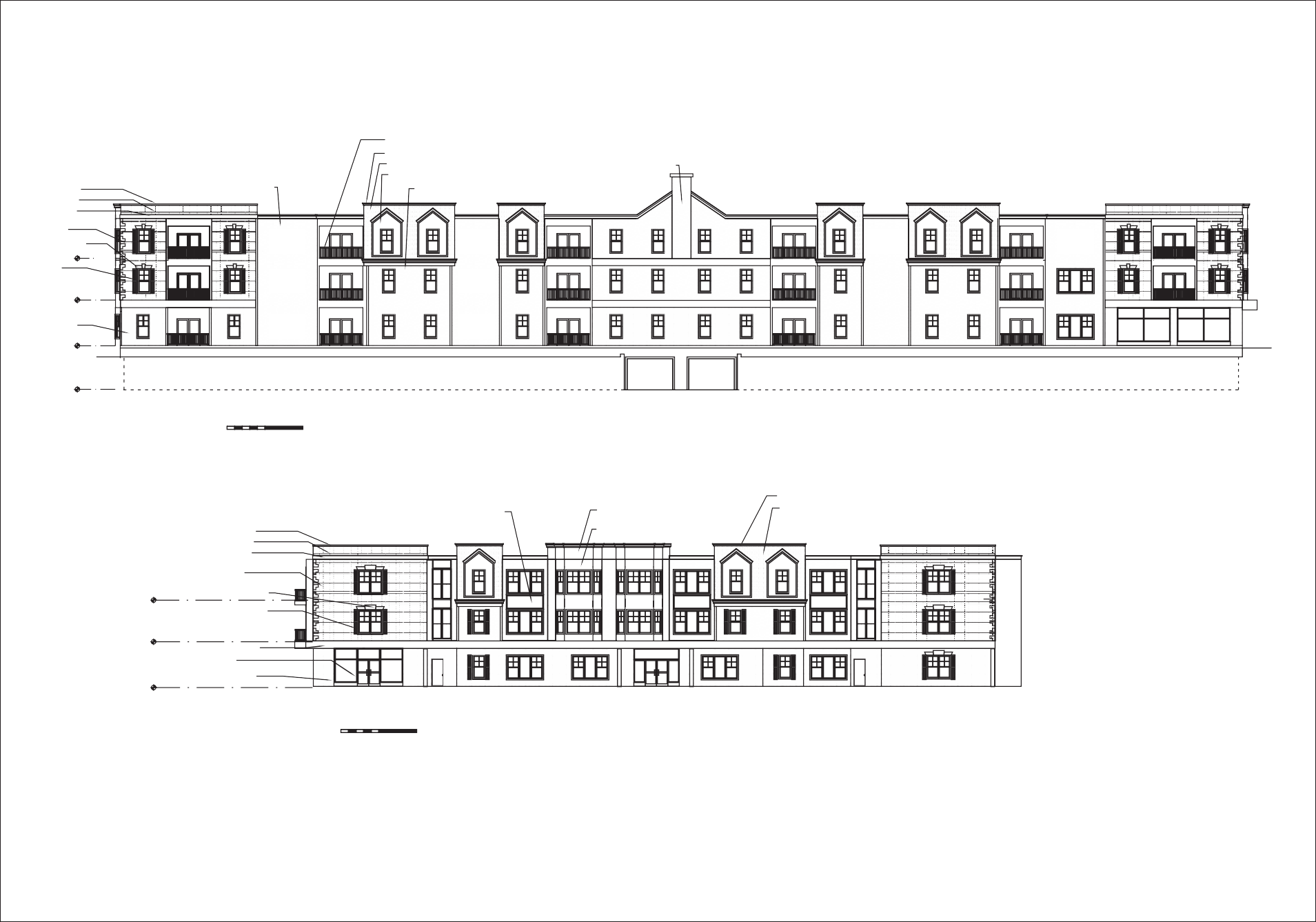 SHEET3CHECKEDDRAWN     JC/AIASCALE   AS NOTEDDATE     JUNE 7 2021NOTICE:This Drawing is an Instrument of the Architect's Service and, as such, remains his Property. It is supplied solely for use in conjunction with this Project. Federal Copyright law prohibits the reproduction, sale, display or re-use of this document without the express written consent of the Architect. DO NOT SCALE DRAWINGSPROJECTStratford Centre1000 E. Broadway, Stratford, CT Conceptual Studies for Mixed Use DevelopmentSalce Commpanies LLCJohn Cruet, Jr., A. I. A. ArchitectP. O. Box 435, Guilford, Ct. 06437 TEL: (203) 453-1487 FAX: (203) 458-9802EMAIL: john.cruet@frontier.com INTERNET: www.johncruet.comSpath Bjorklund Associates Inc. Civil/ Landscape Engineers593 Main St., Monroe, CT 06468(203) 268-5216DRAWING TITLECONCEPTUAL LOWER LEVEL PARKING PLANDATEISSUE/ REVISIONSSHEET3CHECKEDDRAWN     JC/AIASCALE   AS NOTEDDATE     JUNE 7 2021NOTICE:This Drawing is an Instrument of the Architect's Service and, as such, remains his Property. It is supplied solely for use in conjunction with this Project. Federal Copyright law prohibits the reproduction, sale, display or re-use of this document without the express written consent of the Architect. DO NOT SCALE DRAWINGSPROJECTStratford Centre1000 E. Broadway, Stratford, CT Conceptual Studies for Mixed Use DevelopmentSalce Commpanies LLCJohn Cruet, Jr., A. I. A. ArchitectP. O. Box 435, Guilford, Ct. 06437 TEL: (203) 453-1487 FAX: (203) 458-9802EMAIL: john.cruet@frontier.com INTERNET: www.johncruet.comSpath Bjorklund Associates Inc. Civil/ Landscape Engineers593 Main St., Monroe, CT 06468(203) 268-5216DRAWING TITLECONCEPTUAL LOWER LEVEL PARKING PLAN